"Ася әжейдің ертегілері"     2019 жылы 12 ақпан күні №43 ЖОМ-нің акт залында 4 "А" және 4 "В" сынып  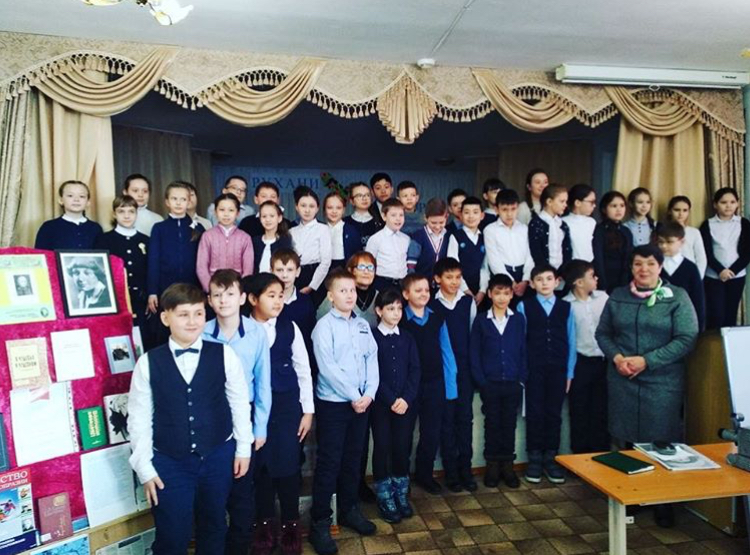 оқушылары үшін өңіріміздің әйгілі ақыны, тілшісі, әдебиет танушысы Ольга Николаевна Григорьевамен және Шафердің мұражай үйінің директоры Татьяна Сергеевна Корешковамен кездесу өтті. "Ася әжейдің ертегілері" атты бұл шара « Жеті рухани кезең» жобасы аясында кездесулер топтамасының үшіншісі болды. Осы жобаға "Start в библиотеку" және "Әдебиеттік өлкетану" атты шағын жобалар да кірген. 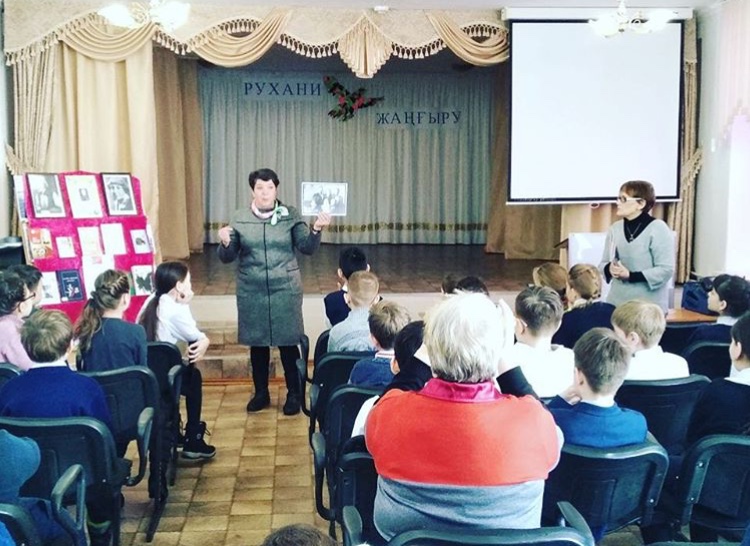 Әдебиет әлеміне келесі саяхат апалы-сіңілі Цветаевалармен мектебімізде наурыз айында өтеді. 